İ.Ü SU BİLİMLERİ FAKÜLTESİİ.Ü SU BİLİMLERİ FAKÜLTESİİ.Ü SU BİLİMLERİ FAKÜLTESİİ.Ü SU BİLİMLERİ FAKÜLTESİHAFTA SONU / MESAİ DIŞI ÇALIŞMA İZİN FORMUHAFTA SONU / MESAİ DIŞI ÇALIŞMA İZİN FORMUHAFTA SONU / MESAİ DIŞI ÇALIŞMA İZİN FORMUHAFTA SONU / MESAİ DIŞI ÇALIŞMA İZİN FORMUAdı-SoyadıGöreviSicil NoBölüm/Anabilim DalıÇalışma Yapmak İstediği Yer/BirimÇalışma Yapmak İstediği Yer/BirimÇalışma  TarihiÇalışma SaatleriSürekli adresi ve telefonuSürekli adresi ve telefonuÇalışma izni isteyenin imzasıÇalışma izni isteyenin imzasıBölüm Başkanının adı,soyadı, imzasıBölüm Başkanının adı,soyadı, imzasıOnaylayanın adı, soyadı, imzasıOnaylayanın adı, soyadı, imzası           Prof.Dr.Meriç ALBAY           Prof.Dr.Meriç ALBAY                  DEKAN                  DEKANGörevli Bekçinin imzası* İzin onayı alınmadan kesinlikle Fakülte Binasına girilmeyecektir.* İzin onayı alınmadan kesinlikle Fakülte Binasına girilmeyecektir.* İzin onayı alınmadan kesinlikle Fakülte Binasına girilmeyecektir.* İzin alan personel dışında refakatçi/misafir getirilmeyecektir.* İzin alan personel dışında refakatçi/misafir getirilmeyecektir.* İzin alan personel dışında refakatçi/misafir getirilmeyecektir.* İki nüsha düzenlenen bu formun biri ilgili birimde diğeri ise görevli * İki nüsha düzenlenen bu formun biri ilgili birimde diğeri ise görevli * İki nüsha düzenlenen bu formun biri ilgili birimde diğeri ise görevli Bekçi'de bulunacaktır.Bekçi'de bulunacaktır.*Adı geçenin Fakülteden ayrılış saati forma ve Bekçi kayıt defterine *Adı geçenin Fakülteden ayrılış saati forma ve Bekçi kayıt defterine *Adı geçenin Fakülteden ayrılış saati forma ve Bekçi kayıt defterine yazılacaktır.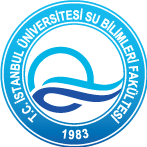 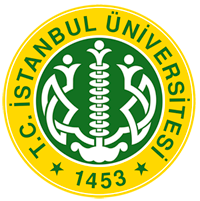 